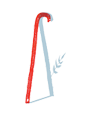 11회 서울노인영화제출품신청서출품신청서는 2018년 6월 30일까지 신청에 필요한 파일들과 함께 보내주시기 바랍니다.동의사항서울노인영화제는 비영리의 교육적인 목적에서 프리뷰 스크리너는 사용할 것이며, 작성자는 11회 서울노인영화제의 출품규정을 충분히 숙지한 뒤 출품신청서를 작성하며, 이후 출품을 일방적으로 철회하지 않겠습니다. 동의 □    비동의□날짜서명이름전화번호e-mail 작품-제목 (한글/영문) -제작시기 (개봉 예정이라면 개봉예정일도 함께 작성해주세요) -감독-러닝타임-장르(드라마, 다큐멘터리, 애니메이션, 실험영화 등)-영화제 수상경력 제작사 (있을 시)-제작사 이름-담당자 이름-전화번호-홈페이지 -이메일감독 프로필 (예시: 1900년생, 00대학 졸업, 작품 연혁, 500자 이내)출연진 및 스탭프로듀서-촬영-편집-음악-배우 연출의도 (500자 이내)시놉시스 (500자 이내)상영본(DCP, Digital file/ mov, avi, mp4) 스크리너 주소 비밀번호